APPLICATION FORM FOR THE POST OF DIRECTOR OF SPORTS AND PHYSICAL EDUCATION____________________________________________________________________________________________________________________Advt. No. PAHSUS/Estt/2024/182	                                                 Dated. 06/03/2024____________________________________________________________________________________________________________________D.D. to be enclosed for Open Category Rs.500 and Reserved Category Rs.300 D.D. No. ____________ dated _______________ Name of the Bank and Branch : _________________________ __________________________________________________________________To, The  Registrar, Punyashlok Ahilyadevi Holkar Solapur University, Kegaon, Solapur - 413 255. Sub. :  Application for the Post of Director of Sports and Physical Education Sir,I hereby submit my application for the post mentioned above with the followingdetails: (Please read the general instructions, Terms & conditions before filling the form)                                                                                              Page 1 of 9Page 2 of 9Page 3 of 9Page 4 of 9Page 5 of 9Page 6 of 916.   Total No. of Enclosures attached :  	DATE	: _____________					      _______________________PLACE: _____________						(Signature of Applicant)Page 7 of 9DECLARATION - II, hereby,  declare  that, all  information submitted in  this  application and  in  its accompaniments is  true, complete   and  correct   to  the  best  of  my  knowledge and belief.  I accept that in the event of any information being found false, incomplete, or incorrect,   my   candidature/appointment   for   the   post   of ------------------------------------------ is liable to be cancelled/ terminated at any stage. I  further understand that no  cognizance  shall  be  taken  of  any  request   for withdrawal of  my  application. I have read carefully all instructions given in the Employment Notice No.                                    Dated________on the website  of the University.I am neither convicted nor any criminal case, departmental enquiry or disciplinary action is pending against me.  DATE: _____________					       PLACE: _____________						(Signature of Applicant)------------------------------------------------------------------------------------------DECLARATION – II( Government of Maharashtra, Gazette, March, 28, 2005 )I, Dr./Shri/Mrs./Ms.-------------------------------,Son / Daughter / Husband/Wife of Dr./Shri.-----------------------------aged_________years resident at do hereby declare as follows  :-That I have filled my application for the post of----------------------------------------  	I have ( --------- Number) living children as on today,  out  of which number of children born after 28th  March, 2005 is/are--------------------------------------------------- (Mention dates of Birth, if any.)I am aware that if total  number of living children are more than  two, due to the children born  after  28th March, 2006,  I am liable  to be disqualified for the same post.DATE: _____________					     PLACE: _____________						(Signature of Applicant)Page 8 of 9DECLARATION – IIIENDORSEMENT BY THE  EMPLOYER(For in-service candidates only)To be signed and forwarded by the present employerForwarded to :The Registrar,Punyashlok Ahilyadevi Holkar Solapur University,Solapur – Pune National Highway,Kegaon, Solapur-413255The applicant Dr./Shri/Mrs./Ms.                                                               , who has submitted this application for the post of_____________________________ in the  Punyshlok Ahilyadevi Holkar Solapur University, Solapur has  been working in                                                           on the post of __________________ in a permanent Capacity with effect from                                                                           in the Scale of Pay /Pay Band  of Rs.        Bsic as on July 2022 
is                His/her next increment is due on                                                       .Further, it is certified that no disciplinary/vigilance case has ever been held or contemplated or is pending against  the said applicant.There   is   no   objection for   his/her   application being   considered  by   the Solapur University, Solapur.Signature of the Forwarding AuthorityName :Designation :Place:									OFFICIAL SEALDaate :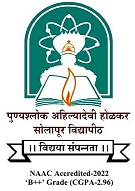 Punyashlok Ahilyadevi Holkar Solapur University, SolapurADVT. NO. PAHSUS/ESTT/2024/182   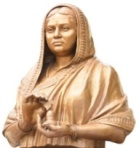 1.   Application Fee (Non-Refundable)1.   Application Fee (Non-Refundable)1.   Application Fee (Non-Refundable)1.   Application Fee (Non-Refundable)1.   Application Fee (Non-Refundable)Demand Draft No.DateAmount (Rs.)Name of the BankBranch Name2.   Personal Details (In Capital Letters)2.   Personal Details (In Capital Letters)2.   Personal Details (In Capital Letters)2.   Personal Details (In Capital Letters)EnclosureNo.Full  Name(Surname First)Date of Birth(DD/MM/YY)Age (In Years) as on06/03/ 2024Gender(Male/Female)Marital StatusNationalityReligionCategory  with Caste (SC/ST/VJ-A/NT(B/C/D)/ OBC/OPEN/PH, etc.)Particulars of PhysicalDisability, if Applicable3.   Address3.   AddressAddress for CorrespondencePermanent AddressPin Code :Pin Code :4.   Communication Details4.   Communication DetailsE-mail IDPhone No.Mobile  No.5.   Educational Qualifications (Matriculation onward)5.   Educational Qualifications (Matriculation onward)5.   Educational Qualifications (Matriculation onward)5.   Educational Qualifications (Matriculation onward)5.   Educational Qualifications (Matriculation onward)5.   Educational Qualifications (Matriculation onward)5.   Educational Qualifications (Matriculation onward)5.   Educational Qualifications (Matriculation onward)EnclosureNo.Name ofExam./DegreeUniversity/Institution/BoardUniversity/Institution/BoardYearofPassingYearofPassingYearofPassingPercentageofMarksDivision/Class/ CGPAEnclosureNo.(Please use an additional sheet, if required, retaining the above tabular format)(Please use an additional sheet, if required, retaining the above tabular format)(Please use an additional sheet, if required, retaining the above tabular format)(Please use an additional sheet, if required, retaining the above tabular format)(Please use an additional sheet, if required, retaining the above tabular format)(Please use an additional sheet, if required, retaining the above tabular format)(Please use an additional sheet, if required, retaining the above tabular format)(Please use an additional sheet, if required, retaining the above tabular format)(Please use an additional sheet, if required, retaining the above tabular format)Ph.D.  (Mark  inAppropriate Box)Ph.D.  (Mark  inAppropriate Box)Degree Awarded Degree Awarded Degree Awarded Date : [------/--------/---------]Date : [------/--------/---------]Date : [------/--------/---------]Title of Thesis/Dissertation (If Published, give details on a separate  sheet)Title of Thesis/Dissertation (If Published, give details on a separate  sheet)Title of Thesis/Dissertation (If Published, give details on a separate  sheet)Title of Thesis/Dissertation (If Published, give details on a separate  sheet)Title of Thesis/Dissertation (If Published, give details on a separate  sheet)Title of Thesis/Dissertation (If Published, give details on a separate  sheet)Title of Thesis/Dissertation (If Published, give details on a separate  sheet)Title of Thesis/Dissertation (If Published, give details on a separate  sheet)Title of Thesis/Dissertation (If Published, give details on a separate  sheet)Ph.D.M. Phil.P.G.Particulars ofNET/SET/ SLET/GATEor EquivalentExam.6.   Present Position6.   Present Position6.   Present Position6.   Present Position6.   Present Position6.   Present PositionEnclosureNo.DesignationUniversity/ InstitutionFromDateBasicPayPay Scale/ Pay BandGross Pay/Total Salary  p.m.EnclosureNo.7.   Teaching Experience as an approved full-time teacher7.   Teaching Experience as an approved full-time teacher7.   Teaching Experience as an approved full-time teacher7.   Teaching Experience as an approved full-time teacher7.   Teaching Experience as an approved full-time teacher7.   Teaching Experience as an approved full-time teacher7.   Teaching Experience as an approved full-time teacher7.   Teaching Experience as an approved full-time teacherEnclosureNo.Post HeldBasic Pay & Pay Band with A.G.P.University/ Institution/ CollegePeriodPeriodTeachingExperienceTeachingExperienceTeachingExperienceEnclosureNo.Post HeldBasic Pay & Pay Band with A.G.P.University/ Institution/ CollegeFromToYMDEnclosureNo.Total  Teaching  Experience : [           Y (Years)] [           M (Months)]  [           D (Days)]Total  Teaching  Experience : [           Y (Years)] [           M (Months)]  [           D (Days)]Total  Teaching  Experience : [           Y (Years)] [           M (Months)]  [           D (Days)]Total  Teaching  Experience : [           Y (Years)] [           M (Months)]  [           D (Days)]Total  Teaching  Experience : [           Y (Years)] [           M (Months)]  [           D (Days)]Total  Teaching  Experience : [           Y (Years)] [           M (Months)]  [           D (Days)]Total  Teaching  Experience : [           Y (Years)] [           M (Months)]  [           D (Days)]Total  Teaching  Experience : [           Y (Years)] [           M (Months)]  [           D (Days)]Total  Teaching  Experience : [           Y (Years)] [           M (Months)]  [           D (Days)]Special contribution, if any :……………………………………………………………………………………………………………………………………………………………………………………………………………….……………………………………………………………………………………………………………………………………………………………………………………………………………………………………………………………………….……………………………………………………………………………………………………………………………………………………………………………………………………………………………………………………………………….……………………………………………………………………………………………………………………………………………………………………………………………………………………………………………………………………….……………………………………………………………………………………………………………………………………………………………………………………………………………………………………………………………………….……………………………………………………………………………………………………………………………………………………………………………………………………………………………………………………………………….………………………………………………………(Enclose additional sheet, if required, in the same format)Special contribution, if any :……………………………………………………………………………………………………………………………………………………………………………………………………………….……………………………………………………………………………………………………………………………………………………………………………………………………………………………………………………………………….……………………………………………………………………………………………………………………………………………………………………………………………………………………………………………………………………….……………………………………………………………………………………………………………………………………………………………………………………………………………………………………………………………………….……………………………………………………………………………………………………………………………………………………………………………………………………………………………………………………………………….……………………………………………………………………………………………………………………………………………………………………………………………………………………………………………………………………….………………………………………………………(Enclose additional sheet, if required, in the same format)Special contribution, if any :……………………………………………………………………………………………………………………………………………………………………………………………………………….……………………………………………………………………………………………………………………………………………………………………………………………………………………………………………………………………….……………………………………………………………………………………………………………………………………………………………………………………………………………………………………………………………………….……………………………………………………………………………………………………………………………………………………………………………………………………………………………………………………………………….……………………………………………………………………………………………………………………………………………………………………………………………………………………………………………………………………….……………………………………………………………………………………………………………………………………………………………………………………………………………………………………………………………………….………………………………………………………(Enclose additional sheet, if required, in the same format)Special contribution, if any :……………………………………………………………………………………………………………………………………………………………………………………………………………….……………………………………………………………………………………………………………………………………………………………………………………………………………………………………………………………………….……………………………………………………………………………………………………………………………………………………………………………………………………………………………………………………………………….……………………………………………………………………………………………………………………………………………………………………………………………………………………………………………………………………….……………………………………………………………………………………………………………………………………………………………………………………………………………………………………………………………………….……………………………………………………………………………………………………………………………………………………………………………………………………………………………………………………………………….………………………………………………………(Enclose additional sheet, if required, in the same format)Special contribution, if any :……………………………………………………………………………………………………………………………………………………………………………………………………………….……………………………………………………………………………………………………………………………………………………………………………………………………………………………………………………………………….……………………………………………………………………………………………………………………………………………………………………………………………………………………………………………………………………….……………………………………………………………………………………………………………………………………………………………………………………………………………………………………………………………………….……………………………………………………………………………………………………………………………………………………………………………………………………………………………………………………………………….……………………………………………………………………………………………………………………………………………………………………………………………………………………………………………………………………….………………………………………………………(Enclose additional sheet, if required, in the same format)Special contribution, if any :……………………………………………………………………………………………………………………………………………………………………………………………………………….……………………………………………………………………………………………………………………………………………………………………………………………………………………………………………………………………….……………………………………………………………………………………………………………………………………………………………………………………………………………………………………………………………………….……………………………………………………………………………………………………………………………………………………………………………………………………………………………………………………………………….……………………………………………………………………………………………………………………………………………………………………………………………………………………………………………………………………….……………………………………………………………………………………………………………………………………………………………………………………………………………………………………………………………………….………………………………………………………(Enclose additional sheet, if required, in the same format)Special contribution, if any :……………………………………………………………………………………………………………………………………………………………………………………………………………….……………………………………………………………………………………………………………………………………………………………………………………………………………………………………………………………………….……………………………………………………………………………………………………………………………………………………………………………………………………………………………………………………………………….……………………………………………………………………………………………………………………………………………………………………………………………………………………………………………………………………….……………………………………………………………………………………………………………………………………………………………………………………………………………………………………………………………………….……………………………………………………………………………………………………………………………………………………………………………………………………………………………………………………………………….………………………………………………………(Enclose additional sheet, if required, in the same format)Special contribution, if any :……………………………………………………………………………………………………………………………………………………………………………………………………………….……………………………………………………………………………………………………………………………………………………………………………………………………………………………………………………………………….……………………………………………………………………………………………………………………………………………………………………………………………………………………………………………………………………….……………………………………………………………………………………………………………………………………………………………………………………………………………………………………………………………………….……………………………………………………………………………………………………………………………………………………………………………………………………………………………………………………………………….……………………………………………………………………………………………………………………………………………………………………………………………………………………………………………………………………….………………………………………………………(Enclose additional sheet, if required, in the same format)Special contribution, if any :……………………………………………………………………………………………………………………………………………………………………………………………………………….……………………………………………………………………………………………………………………………………………………………………………………………………………………………………………………………………….……………………………………………………………………………………………………………………………………………………………………………………………………………………………………………………………………….……………………………………………………………………………………………………………………………………………………………………………………………………………………………………………………………………….……………………………………………………………………………………………………………………………………………………………………………………………………………………………………………………………………….……………………………………………………………………………………………………………………………………………………………………………………………………………………………………………………………………….………………………………………………………(Enclose additional sheet, if required, in the same format)8.   Research Experience :8.   Research Experience :8.   Research Experience :EnclosureNo.Number of Ph.D. Degrees Awarded under Supervision :Number of Ph.D. Degrees Awarded under Supervision :[          ]Number of Ph.D. Thesis Submitted under Supervision :Number of Ph.D. Thesis Submitted under Supervision :[          ]Number of Ph.D. Students Registered under Supervision :Number of Ph.D. Students Registered under Supervision :[          ]Total  Research  Experience :[       Y (Years)] [       M (Months)]  [       D (Days)][       Y (Years)] [       M (Months)]  [       D (Days)][       Y (Years)] [       M (Months)]  [       D (Days)]9.   Publications :9.   Publications :9.   Publications :9.   Publications :9.   Publications :9.   Publications :9.   Publications :9.   Publications :9.   Publications :9.   Publications :EnclosureNo.Number of Books Published :Number of Books Published :Number of Books Published :Number of Books Published :[       ] Own[       ] Own[       ] Joint Authorship[       ] Joint Authorship[       ] Joint Authorship[       ] Joint AuthorshipNumber of Books Edited  :Number of Books Edited  :Number of Books Edited  :Number of Books Edited  :[       ] Own[       ] Own[       ] Joint Authorship[       ] Joint Authorship[       ] Joint Authorship[       ] Joint AuthorshipNumber of Papers Published :Number of Papers Published :Number of Papers Published :Number of Papers Published :[       ] Own[       ] Own[       ] Joint Authorship[       ] Joint Authorship[       ] Joint Authorship[       ] Joint AuthorshipOwnOwnOwnOwnOwnJoint AuthorshipJoint AuthorshipJoint AuthorshipJoint AuthorshipJoint AuthorshipJoint AuthorshipInternationalJournalsNationalJournalsInternational Conferences/ Seminars/ SymposiumNationalConferences/Seminars/ SymposiumNationalConferences/Seminars/ SymposiumInternationalJournalsInternationalJournalsNationalJournalsInternational Conferences/ Seminars/ SymposiumNational Conferences/ Seminars/ SymposiumNational Conferences/ Seminars/ Symposium[        ][        ][        ][        ][        ][        ][        ][        ][        ][        ][        ]NOTE : Give the details of Publications on separate sheet.NOTE : Give the details of Publications on separate sheet.NOTE : Give the details of Publications on separate sheet.NOTE : Give the details of Publications on separate sheet.NOTE : Give the details of Publications on separate sheet.NOTE : Give the details of Publications on separate sheet.NOTE : Give the details of Publications on separate sheet.NOTE : Give the details of Publications on separate sheet.NOTE : Give the details of Publications on separate sheet.NOTE : Give the details of Publications on separate sheet.NOTE : Give the details of Publications on separate sheet.10.   Administrative Experience10.   Administrative Experience10.   Administrative Experience10.   Administrative Experience10.   Administrative Experience10.   Administrative Experience10.   Administrative Experience10.   Administrative ExperienceEnclosureNo.Post HeldBasic Pay & Pay Band with A.G.P.University/ Institution/ CollegePeriodPeriodAdministrativeExperienceAdministrativeExperienceAdministrativeExperienceEnclosureNo.Post HeldBasic Pay & Pay Band with A.G.P.University/ Institution/ CollegeFromToYMDEnclosureNo.Total Administrative Experience : [         Y (Years)] [         M (Months)]  [       D (Days)]Total Administrative Experience : [         Y (Years)] [         M (Months)]  [       D (Days)]Total Administrative Experience : [         Y (Years)] [         M (Months)]  [       D (Days)]Total Administrative Experience : [         Y (Years)] [         M (Months)]  [       D (Days)]Total Administrative Experience : [         Y (Years)] [         M (Months)]  [       D (Days)]Total Administrative Experience : [         Y (Years)] [         M (Months)]  [       D (Days)]Total Administrative Experience : [         Y (Years)] [         M (Months)]  [       D (Days)]Total Administrative Experience : [         Y (Years)] [         M (Months)]  [       D (Days)]Total Administrative Experience : [         Y (Years)] [         M (Months)]  [       D (Days)]Special contribution, if any :……………………………………………………………………………………………………………………………………………………………………………………………………………….……………………………………………………………………………………………………………………………………………………………………………………………………………………………………………………………………….……………………………………………………………………………………………………………………………………………………………………………………………………………………………………………………………………….……………………………………………………………………………………………………………………………………………………………………………………………………………………………………………………………………….……………………………………………………………………………………………………………………………………………………………………………………………………………………………………………………………………….………………………………………………………(Enclose additional sheet, if required, in the same format)11.   Academic Distinctions (Award/Scholarship/Rank, etc.) :(Enclose additional sheet, if required, in the same format)11.   Academic Distinctions (Award/Scholarship/Rank, etc.) :(Enclose additional sheet, if required, in the same format)EnclosureNo.(i)(ii)(iii)(iv)(v)(vi)(vii)12.   Membership/Fellowship of learned Accredited Academic Bodies :(Enclose additional sheet, if required, in the same format)12.   Membership/Fellowship of learned Accredited Academic Bodies :(Enclose additional sheet, if required, in the same format)EnclosureNo.(i)(ii)(iii)(iv)(v)(vi)13.   Competence in Computer Applications :EnclosureNo.…………………………………………………………………………………………………………..……………………………………………………………………………………………………………………………..…………………………………………………………………………………………………………..……………………………………………………………………………………………………………………………..…………………………………………………………………………………………………………..……………………………………………………………………………………………………………………………..…………………………………………………………………………………………………………..……………………………………………………………………………………………………………………………..…………………………………………………………………………………………………………..……………………………………………………………………………………………………………………………..…………………………………………………………………………………………………………..……………………………………………………………………………………………………………………………..14.   Additional Information, if any :(Use separate sheet, if necessary)EnclosureNo.…………………………………………………………………………………………………………..……………………………………………………………………………………………………………………………..…………………………………………………………………………………………………………..……………………………………………………………………………………………………………………………..…………………………………………………………………………………………………………..……………………………………………………………………………………………………………………………..…………………………………………………………………………………………………………..……………………………………………………………………………………………………………………………..…………………………………………………………………………………………………………..……………………………………………………………………………………………………………………………..…………………………………………………………………………………………………………..……………………………………………………………………………………………………………………………..…………………………………………………………………………………………………………..……………………………………………………………………………………………………………………………..…………………………………………………………………………………………………………..……………………………………………………………………………………………………………………………..15.   Name and Postal Address of Two Referees :15.   Name and Postal Address of Two Referees :Referee  1Referee  2E-mail ID   :E-mail ID   :Mobile  No. :Mobile  No. :